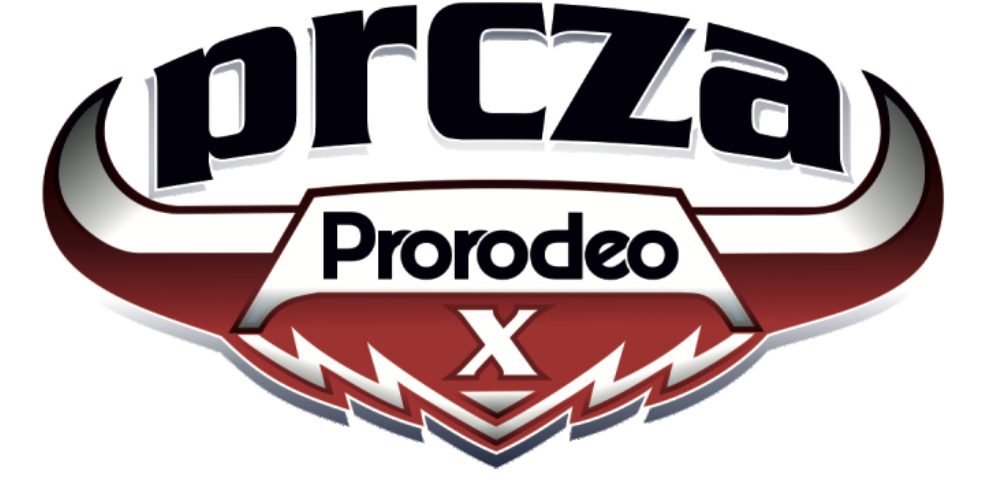 Friend Fest - Team Roping Jackpot PřihláškaJméno a příjmení: HlavařZnámka:
Jméno koně:
Jméno nahoře: 
	Tým #1:	Tým #2: 	Tým #3: NohařZnámka:
Jméno koně:
Jméno hlavaře: 
	Tým #1:	Tým #2: 	Tým #3: Počet zamluvených boxů:	Mám zájem o Breakaway Roping: ano x ne 